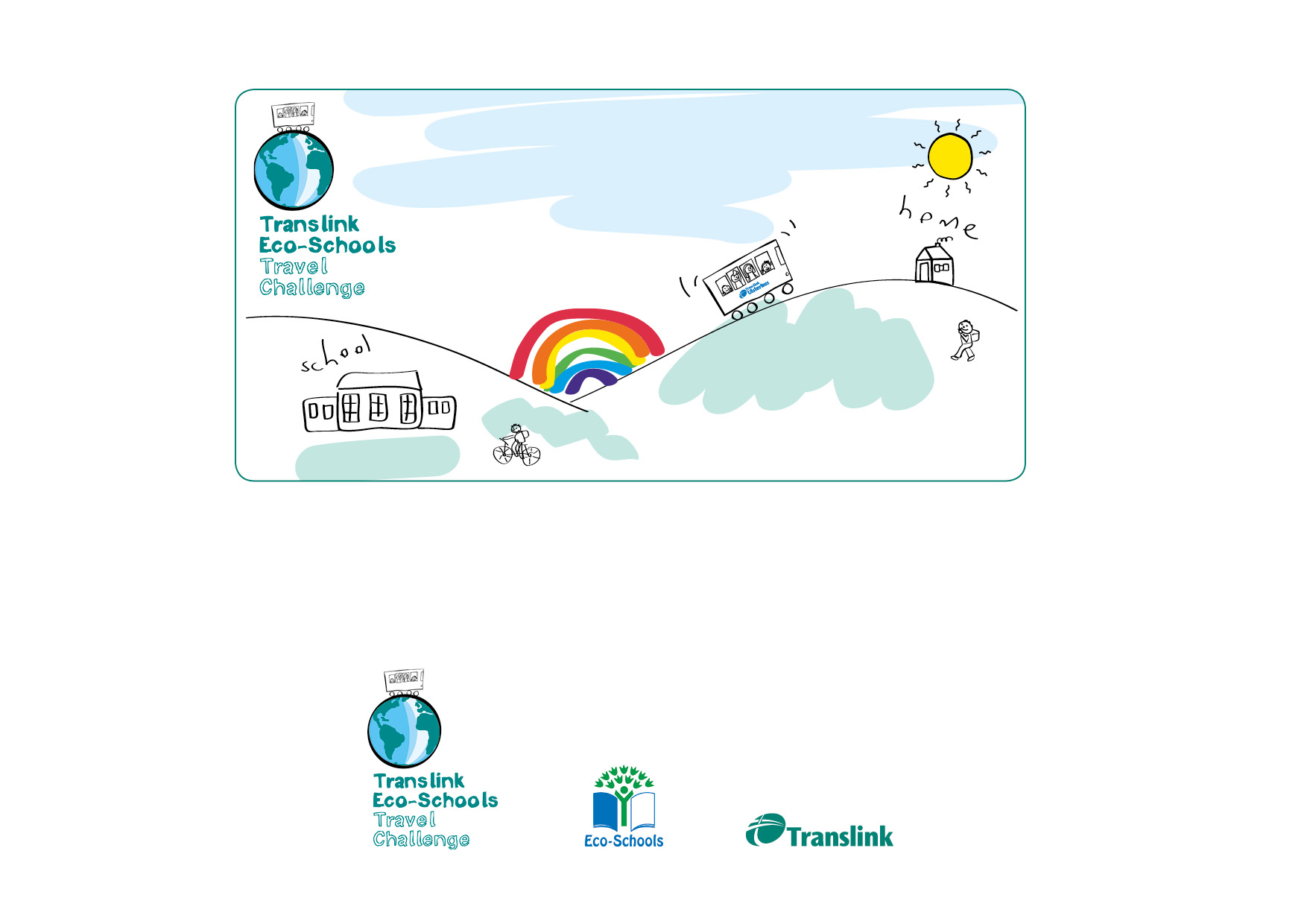 Spelling Test – Answer KeyBusWaterHydrogenGreenEmissionGasesClimateInnovationEmergencyTransportCarbonSustainableLow FuelRenewableDecarbonisationEnergyGlobalActionPublicChangePioneerCrisis SolutionZeroEnvironmentDeckerEconomy